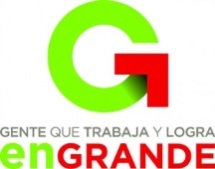 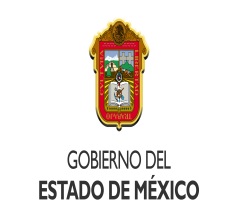 AVANCES EN LO INDIVIDUALEVALUACION DIAGNOSTICAASIGNATURA _____________________________     GRADO________          GRUPO_______PROFR(A)___________________________________________________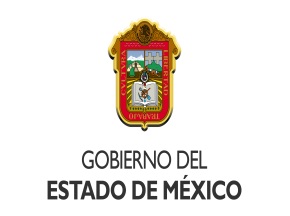 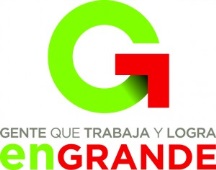 AVANCES COMO COLECTIVOEVALUACION DIAGNOSTICAACADEMIA:                                                                                             GRADO________         RESPONSABLE DE LA ACADEMIA PROFR(A):    Secretaría de Educación  PúblicaServicios Educativos Integrados al Estado de MéxicoServicios Educativos Integrados al Estado de MéxicoDirección de Educación Secundaria  y Servicios de ApoyoDirección de Educación Secundaria  y Servicios de ApoyoDepartamento de Educación Secundaria General en el Valle de TolucaDepartamento de Educación Secundaria General en el Valle de TolucaDepartamento de Educación Secundaria General en el Valle de TolucaEscuela Secundaria Federalizada  “Agustín Melgar”Escuela Secundaria Federalizada  “Agustín Melgar”Clave: ES-354-28        C.T. 15DES0028Y    CICLO ESC. 2016-17Clave: ES-354-28        C.T. 15DES0028Y    CICLO ESC. 2016-17APRENDIZAJES CON MAYOR DIFICULTADESTRATEGIA A EMPLEAR PARA EL FORTALECIMIENTO DE LOS APRENDIZAJESAPRENDIZAJES PRIORITARIOSSecretaría de Educación  PúblicaServicios Educativos Integrados al Estado de MéxicoServicios Educativos Integrados al Estado de MéxicoDirección de Educación Secundaria  y Servicios de ApoyoDirección de Educación Secundaria  y Servicios de ApoyoDepartamento de Educación Secundaria General en el Valle de TolucaDepartamento de Educación Secundaria General en el Valle de TolucaDepartamento de Educación Secundaria General en el Valle de TolucaEscuela Secundaria Federalizada  “Agustín Melgar”Escuela Secundaria Federalizada  “Agustín Melgar”Clave: ES-354-28        C.T. 15DES0028Y    CICLO ESC. 2016-17Clave: ES-354-28        C.T. 15DES0028Y    CICLO ESC. 2016-17ASIGNATURAAPRENDIZAJES EN LOS QUE SE PRESENTAN DIFICULTADESINICIATIVA PEDAGOGICA